สกศ.มรม.08แบบประเมินผลการปฏิบัติงานนักศึกษาสหกิจศึกษา (สำหรับสถานประกอบการ)แบบประเมินผลการปฏิบัติงานนักศึกษาสหกิจศึกษามหาวิทยาลัยราชภัฏมหาสารคามคำชี้แจงผู้ให้ข้อมูลในแบบประเมินนี้ต้องเป็นพนักงานที่ปรึกษา (Job Supervisor) ของนักศึกษาสหกิจศึกษาหรือบุคคลที่ได้รับมอบหมายให้ทำหน้าที่แทนแบบประเมินผลนี้มีทั้งหมด 18  ข้อโปรดให้ข้อมูลครบทุกข้อ เพื่อความสมบูรณ์ของการประเมินผลโปรดให้คะแนนในช่อง                ในแต่ละหัวข้อการประเมิน หากไม่มีข้อมูลให้ใส่เครื่องหมาย – และโปรดให้ความคิดเห็นเพิ่มเติม เมื่อประเมินผลเรียบร้อยแล้ว  โปรดนำเอกสารนี้ใส่ชองประทับตรา “ลับ” และให้นักศึกษานำส่งกลุ่มงานศึกษาทั่วไปและสหกิจศึกษา มหาวิทยาลัยราชภัฏมหาสารคาม ทันทีที่นักศึกษากลับมหาวิทยาลัยเรียน 	คณบดีคณะเทคโนโลยีสารสนเทศ มหาวิทยาลัยราชภัฏมหาสารคาม	ขอแจ้งผลการประเมินของนักศึกษาสหกิจศึกษา ดังนี้ข้อมูลทั่วไป /Work Achievementชื่อ-นามสกุล นักศึกษา…………………………………………………………………………..รหัสนักศึกษา………………………………………………………สาขาวิชา………………………………………………………………………คณะ…………………………………………..…………………………………………….ชื่อสถานประกอบการ………………………………………………………………………………………………………………………………………………………..ชื่อ-นามสกุลผู้ประเมิน……………………………………………………………………………………………………..……………………………………………….ตำแหน่ง…………………………………………………………………………แผนก………………………………………………………………………………………..ผลสำเร็จของงาน /Work Achievementความรู้ความสามารถ /Knowledge  and Abilityความรับผิดชอบต่อหน้าที่ /Responsibilityลักษณะส่วนบุคคล /Personalityโปรดให้ข้อคิดเห็นที่เป็นประโยชน์แก่นักศึกษาสรุปโดยภาพรวมท่านมีความคิดเห็นต่อคุณภาพนักศึกษาคนนี้ในระดับ        5 = ยอดเยี่ยม (Outstanding)           4 = ดีมาก (Very good)           3 = พอใจ (Satisfactory)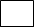  2 = คาบเส้น (Marginal)                    1 = ไม่เป็นที่พอใจ (Unsatisfactory)ข้อคิดเห็นเพิ่มเติมต่อสหกิจศึกษา (โปรดใส่ระดับคะแนน 5 = มากที่สุด 1 = น้อยที่สุด )ข้อคิดเห็นเพิ่มเติม.............................................................................................................................................................................................................................................................................................................................................................................................................................................................................................................................................................................................................................................................................................................................................................................................................................................................................................................................      					   		(ลงชื่อ)………………………..…………………………………ผู้ประเมิน     		     (…………………………………………………………………..)	                                                                                    ตำแหน่ง……………………………………………………………                                                                                      วันที่………………………….……………………………………..หัวข้อประเมิน/Itemsปริมาณงาน (Quantity of work)ปริมาณงานที่ปฏิบัติสำเร็จตามหน้าที่หรือตามที่ได้รับมอบหมายภายในระยะเวลาที่กำหนด (ในระดับที่นักศึกษาจะปฏิบัติได้) และเทียบกับนักศึกษาทั่ว ๆ ไปคุณภาพงาน (Quality of work)ทำงานได้ถูกต้องครบถ้วนสมบูรณ์ มีความประณีตเรียบร้อย มีความรอบคอบ งานไม่ค้างคา ทำงานเสร็จทันเวลาหรือก่อนเวลาที่กำหนดหัวข้อประเมิน/Itemsความรู้ความสามารถทางวิชาการ (Academic  ability)นักศึกษามีความรู้ทางวิชาการเพียงพอที่จะทำงานตามที่ได้รับมอบหมาย (ในระดับที่นักศึกษาจะปฏิบัติได้)ความรู้ความสามารถในการเรียนรู้และประยุกต์วิชาการความรวดเร็วในการเรียนรู้ เข้าใจข้อมูล ข่าวสาร และวิธีการทำงาน ตลอดการนำความรู้ไปประยุกต์ใช้งานความรู้ความชำนาญด้านปฏิบัติการเช่น การปฏิบัติงานในภาคสนาม ในห้องปฏิบัติการวิจารณญาณและการตัดสินใจตัดสินใจได้ดี ถูกต้อง รวดเร็ว  มีการวิเคราะห์ข้อมูลและปัญหาต่าง ๆ อย่างรอบคอบก่อนการตัดสินใจ สามารถแก้ปัญหาเฉพาะหน้า สามารถไว้วางใจ ให้ตัดสินใจได้ด้วยตนเองการจัดการและวางแผนสามารถจัดการและวางแผนการทำงานให้เสร็จตามเป้าหมายทักษะการสื่อสารความสามารถในการติดต่อสื่อสาร การพูด การเขียน และการนำเสนอ สามารถสื่อให้เข้าใจง่าย เรียบร้อย ชัดเจน ถูกต้องรัดกุม มีลำดับขั้นตอนที่ดี ไม่ก่อให้เกิดความสับสนต่อการทำงาน รู้จักสอบถาม รู้จักชี้แจงผลการปฏิบัติงาน และข้อขัดข้องให้ทราบการพัฒนาด้านภาษาและวัฒนธรรมต่างประเทศเช่น ภาษาอังกฤษ การทำงานกับต่างชาติ (ประเมินเฉพาะสถานประกอบการที่มีชาวต่างชาติ หรือใช้ภาษาต่างประเทศในการสื่อสาร)ความเหมาะสมต่อตำแหน่งที่รับมอบหมายสามารถพัฒนาตนเองให้ปฏิบัติงานตามตำแหน่งงาน และลักษณะงานที่ได้รับมอบหมาย หรือตำแหน่งนี้เหมาะกับนักศึกษาหรือไม่เพียงใดหัวข้อประเมิน/Itemsความรับผิดชอบและเป็นผู้ที่ไว้วางใจได้ ดำเนินงานให้สำเร็จลุล่วงโดยคำนึงถึงเป้าหมาย และความสำเร็จของงานเป็นหลัก ยอมรับผลที่เกิดจากการทำงาน อย่างมีเหตุผล สามารถปล่อยให้ทำงานได้โดยไม่ต้องควบคุมมากจนเกินไป ความจำเป็นในการตรวจสอบขั้นตอนและผลงานตลอดเวลา สามารถไว้วางใจให้รับผิดชอบงานที่มากกว่างานประจำ สามารถไว้วางใจได้ทุกสถานการณ์ หรือสถานการณ์ปกติเท่านั้นความสนใจ อุตสาหะในการทำงานความสนใจและความกระตือรือร้นในการทำงาน มีความอุตสาหะ ความพยายาม ความตั้งใจที่จะทำให้งานสำเร็จ ความมานะบากบั่น ไม่ย่อท้อต่ออุปสรรคและปัญหาความสามารถเริ่มต้นทำงานได้ด้วยตนเองเมื่อได้รับคำชี้แนะ สามารถเริ่มทำงานได้เอง โดยไม่ต้องรอคำสั่ง (กรณีงานประจำ) เสนอตัวเข้าช่วยงานแทบทุกอย่าง มาขอรับงานใหม่ไปทำ ไม่ปล่อยเวลาให้ว่างโดยเปล่าประโยชน์การตอบสนองต่อการสั่งการยินดีรับคำสั่ง คำแนะนำ คำวิจารณ์ ไม่แสดงความอึดอัดใจ เมื่อได้รับคำติเตือนหรือวิจารณ์ ความรวดเร็วในการปฏิบัติตามคำสั่ง การปรับตัวปฏิบัติคำแนะนำ ข้อเสนอแนะ และวิจารณ์หัวข้อประเมิน/Itemsบุคลิกภาพและการวางตัวมีบุคลิกภาพและวางตัวได้เหมาะสม เช่น ทัศนคติ วุฒิภาวะ ความอ่อนน้อมถ่อมตน การแต่งกาย กิริยาวาจา การตรงต่อเวลา และอื่นๆมนุษยสัมพันธ์     สามารถทำงานร่วมกับผู้อื่น การทำงานเป็นทีม สร้างมนุษยสัมพันธ์ได้ดี เป็นที่รักใคร่ชอบ     พอของผู้ร่วมงาน เป็นผู้ช่วยก่อให้เกิดความร่วมมือประสานงานความมีระเบียบวินัย ปฏิบัติตามวัฒนธรรมองค์กรมีความสนใจเรียนรู้ศึกษา กฎระเบียบ นโยบายต่าง ๆ และปฏิบัติตามโดยเต็มใจ       การปฏิบัติตามระเบียบบริหารงานบุคคล คุณธรรมและจริยธรรมมีความซื่อสัตย์ สุจริต มีจิตใจดี รู้จักเสียสละ ไม่เห็นแก่ตัว เอื้อเฟื้อช่วยเหลือผู้อื่นจุดเด่นของนักศึกษา/Strengthข้อควรปรับปรุงของนักศึกษา/Improvementหากนักศึกษาผู้นี้สำเร็จการศึกษาแล้ว ท่านจะรับเข้าทำงานในสถานประกอบการนี้หรือไม่ (หากมีโอกาสเลือก) (    )  รับ/Yes    (    )  ไม่แน่ใจ/Not sure   (    )  ไม่รับ/Noหากนักศึกษาผู้นี้สำเร็จการศึกษาแล้ว ท่านจะรับเข้าทำงานในสถานประกอบการนี้หรือไม่ (หากมีโอกาสเลือก) (    )  รับ/Yes    (    )  ไม่แน่ใจ/Not sure   (    )  ไม่รับ/Noหัวข้อประเมิน/Itemsระดับความคิดเห็นสหกิจศึกษามีประโยชน์ต่อองค์กรของท่านสหกิจศึกษามีประโยชน์ต่อองค์กรของท่านได้ประโยชน์จากผลงานนักศึกษาที่ไปปฏิบัติงานมีโอกาสคัดเลือกพนักงานจริง มีโอกาสสร้างความร่วมมือทางวิชาการกับมหาวิทยาลัยในอนาคต ข้อคิดเห็นต่อการนิเทศของอาจารย์ข้อคิดเห็นต่อการนิเทศของอาจารย์การนิเทศงานของอาจารย์มีประโยชน์ต่อการปฏิบัติงานของนักศึกษาและสถาน ประกอบการจำนวนครั้งที่อาจารย์นิเทศมีความเพียงพอคุณภาพการนิเทศงานสหกิจศึกษาอาจารย์ความพึงพอใจต่อการให้บริการ/ประสานงานกับสหกิจศึกษา